OLD MACDONALD HAD A FARMLISTEN AND CIRCLE.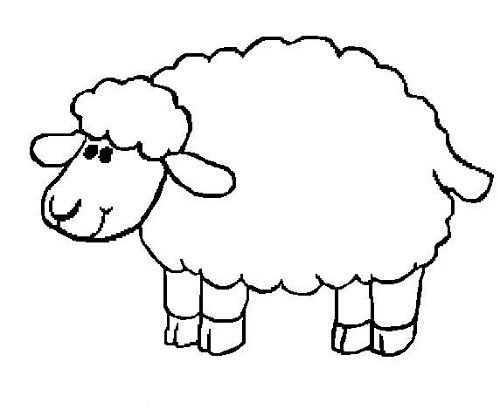 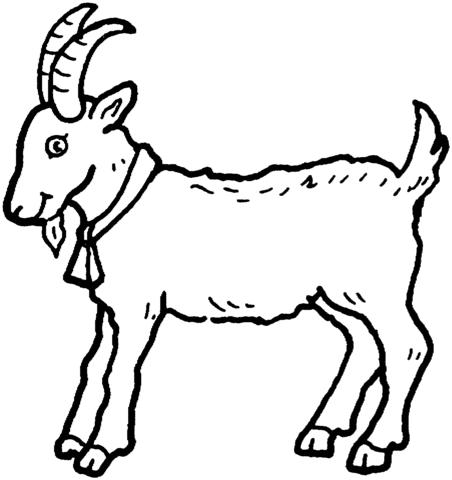 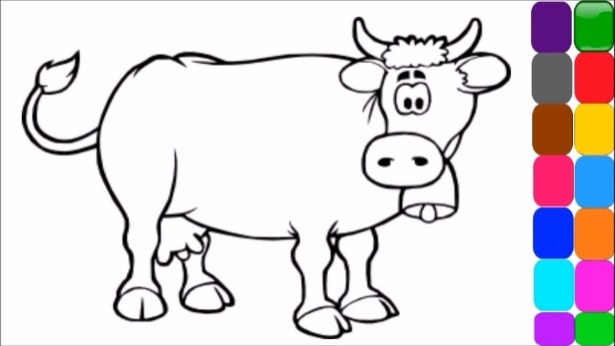 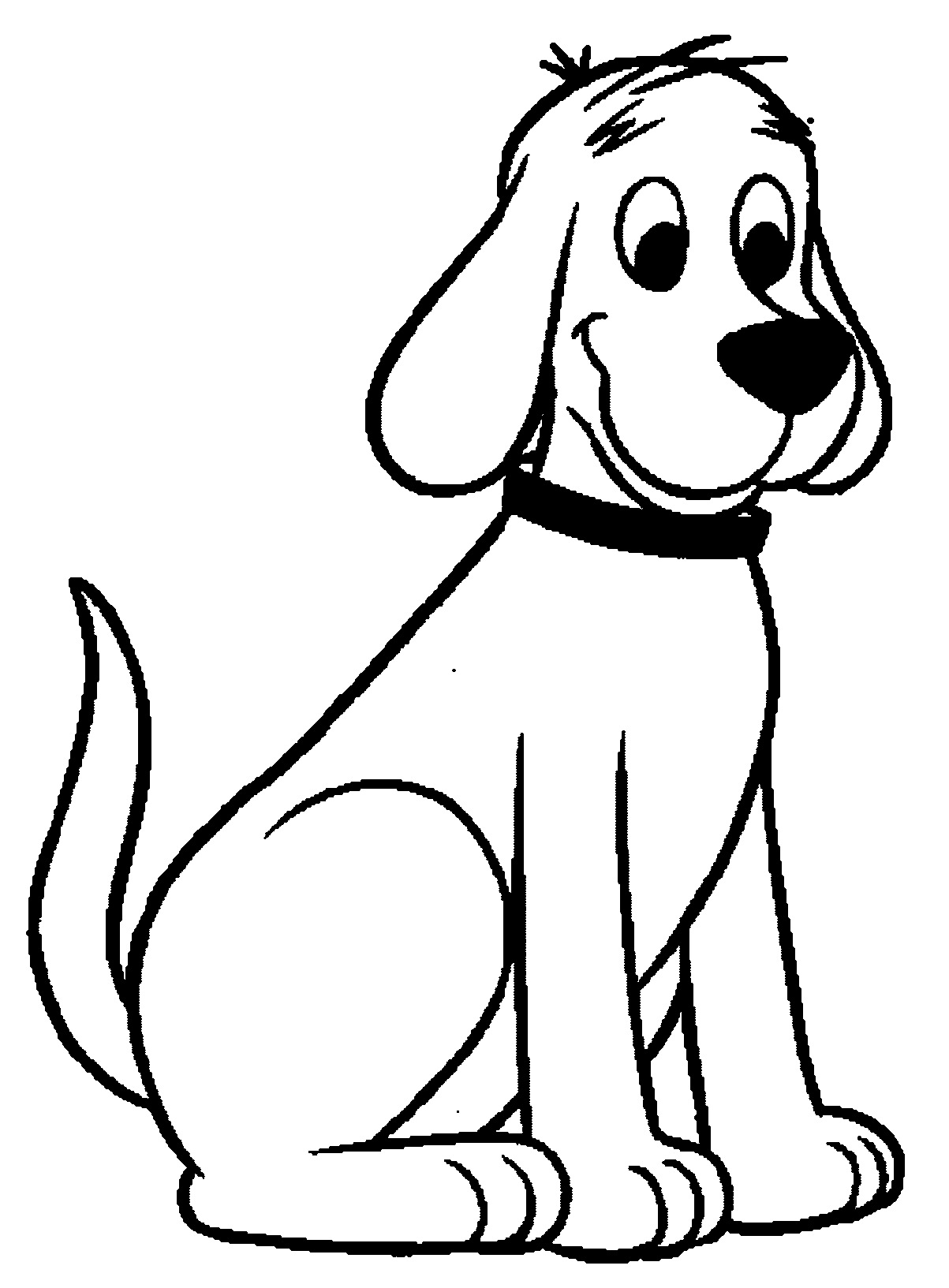 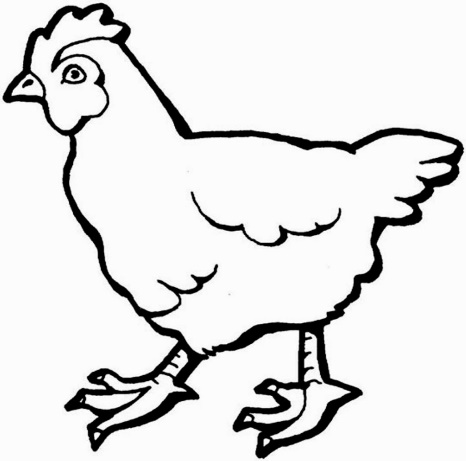 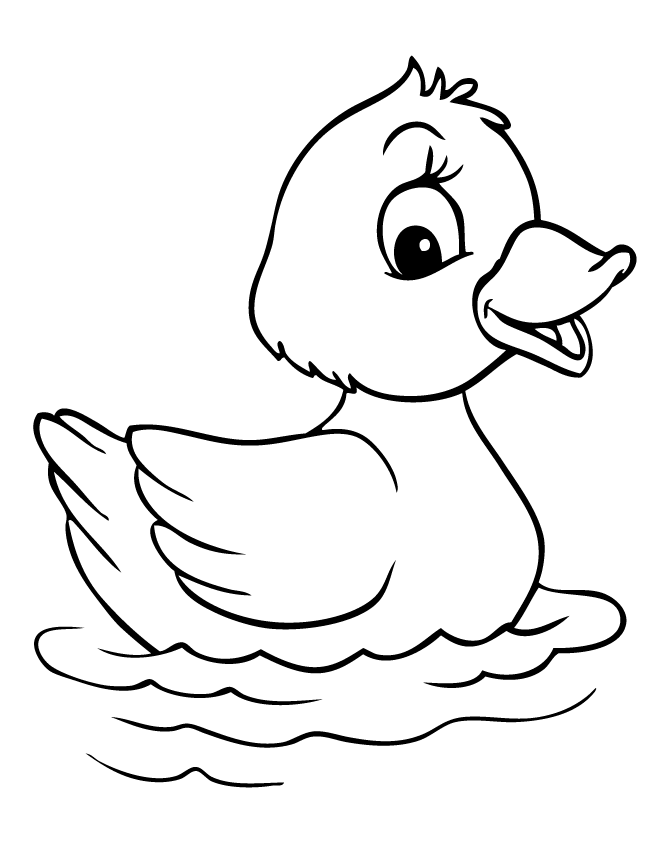 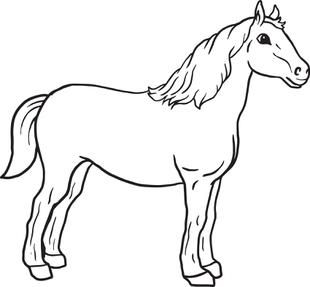 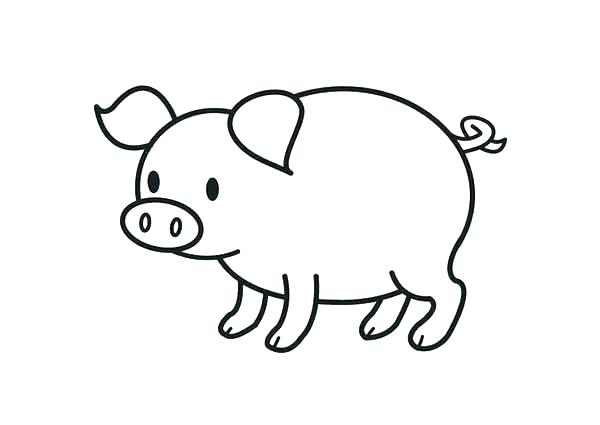 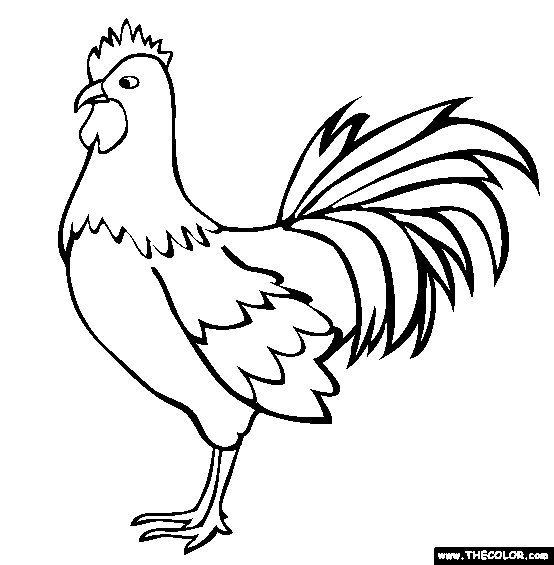 